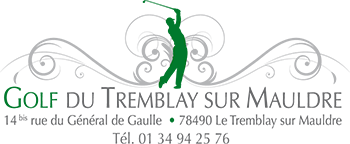 STAGE JUNIOR Du Mercredi 23 au vendredi 25 Février 2022De 14h00 à 16h00TARIF : 135€ (115€ élève Académie du Tremblay)  Outils : Trackman + analyse vidéo + matériel pédagogique…Parcours accompagné avec les pros				NOM :……………………………………..				Prénom :………………………………….						Tél :………………………………………….				Age : ………………………………………..				Niveau de golf : ………………………..				Intolérance alimentaire : ………….COORDONNEES PARENTS : Nom : ………………………………  Prénom :………………………………….				    Adresse : ……………………………………………………………………………….				    ………………………………………………………………………………………………				   Tél (mère) : ………………………… Tél (père) :……………………………….				   Mail : ……………………………………………………………………………………..Règlement à l’inscription : CB □   CHQ □   ESP □